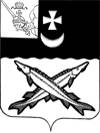 АДМИНИСТРАЦИЯ БЕЛОЗЕРСКОГО  МУНИЦИПАЛЬНОГО  РАЙОНА ВОЛОГОДСКОЙ ОБЛАСТИП О С Т А Н О В Л Е Н И ЕОт 05.10.2020 № 411О внесении изменений и дополнений в постановление администрации района от 23.05.2018 №227 В соответствии с Федеральным законом от 31.07.2020 № 254-ФЗ «Об особенностях регулирования отдельных отношений в целях модернизации и расширения магистральной инфраструктуры и о внесении изменений в отдельные законодательные акты Российской Федерации», ПОСТАНОВЛЯЮ:1. Внести в Административный регламент по предоставлению муниципальной услуги по выдаче разрешений на строительство, утвержденный постановлением администрации Белозерского муниципального района от 23.05.2018 №227  (с последующими изменениями и дополнениями) следующие изменения в раздел II «Стандарт предоставления муниципальной услуги»:1.1. Пункт 2.7 дополнить подпунктом 2.7.2 следующего содержания: «2.7.2. В случае, если земельный участок или земельные участки для строительства, реконструкции объекта федерального значения, объекта регионального значения или объекта местного значения образуются из земель и (или) земельных участков, которые находятся в государственной либо муниципальной собственности, либо из земель и (или) земельных участков, государственная собственность на которые не разграничена, при условии, что такие земли и (или) земельные участки не обременены правами третьих лиц (за исключением сервитута, публичного сервитута), кроме земельных участков, подлежащих изъятию для государственных нужд в соответствии с утвержденным проектом планировки территории по основаниям, предусмотренным земельным законодательством, выдача разрешения на строительство такого объекта допускается до образования указанных земельного участка или земельных участков в соответствии с земельным законодательством на основании утвержденного проекта межевания территории и (или) выданного в соответствии с частью 1.1 статьи 57.3 Градостроительного кодекса Российской Федерации градостроительного плана земельного участка и утвержденной в соответствии с земельным законодательством схемы расположения земельного участка или земельных участков на кадастровом плане территории. В этом случае предоставление правоустанавливающих документов на земельный участок для выдачи разрешения на строительство объекта капитального строительства не требуется. Вместо данных правоустанавливающих документов к заявлению о выдаче разрешения на строительство прилагаются реквизиты утвержденного проекта межевания территории либо схема расположения земельного участка или земельных участков на кадастровом плане территории. В случае, если в соответствии с частью 7.3 статьи 51 Градостроительного кодекса Российской Федерации выдано разрешение на строительство объекта федерального значения, объекта регионального значения, объекта местного значения, строительство, реконструкция которых осуществляются в том числе на земельных участках, подлежащих изъятию для государственных или муниципальных нужд в соответствии с утвержденным проектом межевания территории по основаниям, предусмотренным земельным законодательством, указанные строительство, реконструкция не допускаются до прекращения в установленном земельным законодательством порядке прав третьих лиц на такие земельные участки в связи с их изъятием для государственных или муниципальных нужд.».1.2. Подпункты 2.7.2.-2.7.5. пункта 2.7 считать подпунктами 2.7.3.-2.7.6. пункта 2.7 соответственно.2.   Настоящее постановление подлежит опубликованию в районной газете «Белозерье» и размещению на официальном сайте Белозерского муниципального района в информационно-телекоммуникационной сети «Интернет».Руководитель администрации района:				Д.А. Соловьев